      Curriculum Vitae Full name: Phạm Thị Kim Uyên Email: uyenptk@ntu.edu.vnDepartment of Translation and InterpretationFaculty of Foreign LanguagesNha Trang University02 Nguyen Dinh Chieu St., Nha Trang City, VietnamEDUCATIONMaster of ArtsRESEARCH INTERESTSSociology, linguistics and teaching methodsRESEARCH EXPERIENCESome studies of using journals in learning English subjects TEACHING RESPONSIBILITY  Undergraduate: non English major students and English major students  Graduate:PUBLICATIONS and PRESENTATIONS Journals:Use of journals in translation teaching for English major students of Nha Trang UniversityNon English major students study vocabulary by writing online vocabulary journals Presentations: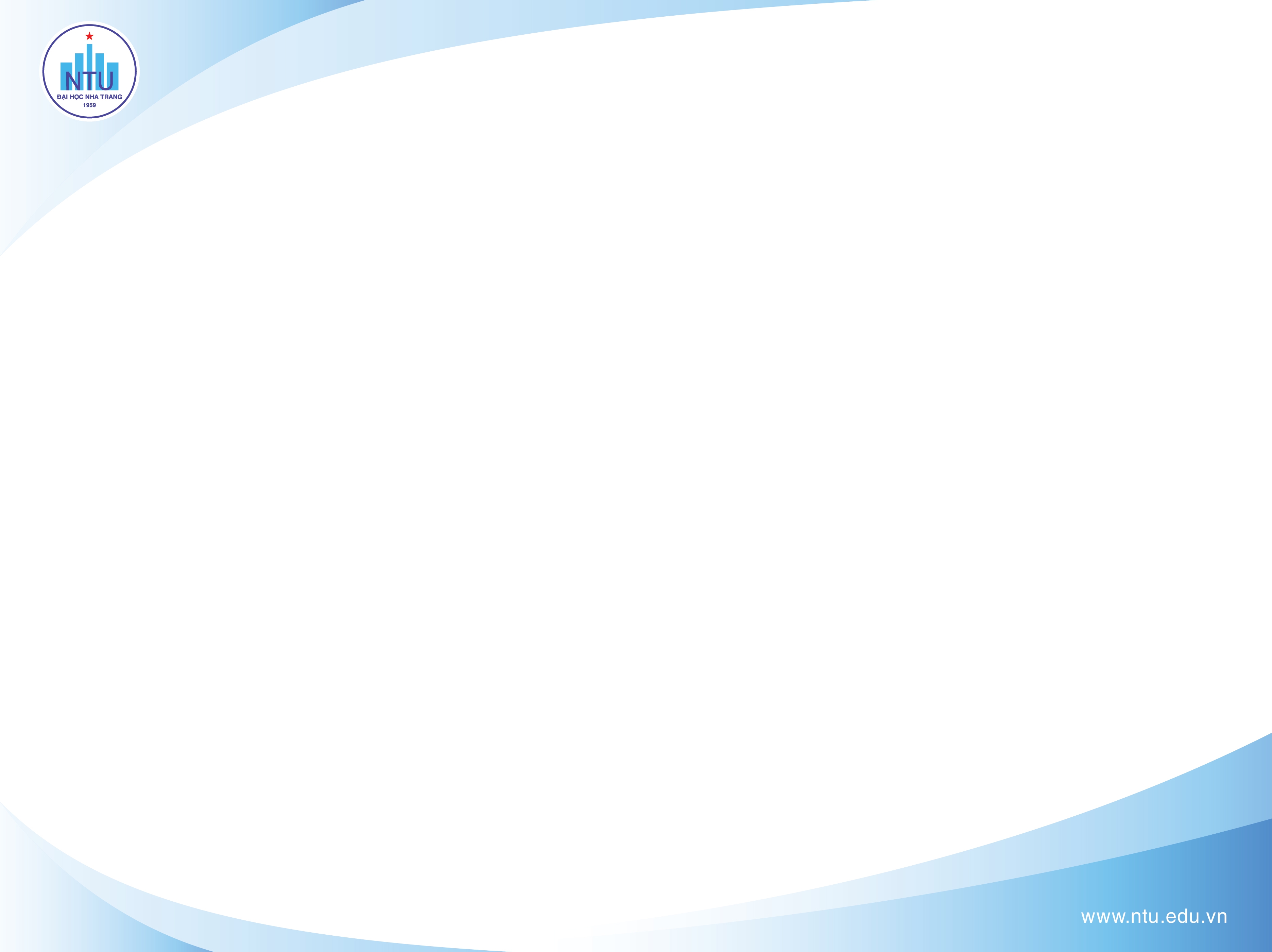 